[MS-DSML]: Directory Services Markup Language (DSML) 2.0 Protocol ExtensionsIntellectual Property Rights Notice for Open Specifications DocumentationTechnical Documentation. Microsoft publishes Open Specifications documentation (“this documentation”) for protocols, file formats, data portability, computer languages, and standards support. Additionally, overview documents cover inter-protocol relationships and interactions. Copyrights. This documentation is covered by Microsoft copyrights. Regardless of any other terms that are contained in the terms of use for the Microsoft website that hosts this documentation, you can make copies of it in order to develop implementations of the technologies that are described in this documentation and can distribute portions of it in your implementations that use these technologies or in your documentation as necessary to properly document the implementation. You can also distribute in your implementation, with or without modification, any schemas, IDLs, or code samples that are included in the documentation. This permission also applies to any documents that are referenced in the Open Specifications documentation. No Trade Secrets. Microsoft does not claim any trade secret rights in this documentation. Patents. Microsoft has patents that might cover your implementations of the technologies described in the Open Specifications documentation. Neither this notice nor Microsoft's delivery of this documentation grants any licenses under those patents or any other Microsoft patents. However, a given Open Specifications document might be covered by the Microsoft Open Specifications Promise or the Microsoft Community Promise. If you would prefer a written license, or if the technologies described in this documentation are not covered by the Open Specifications Promise or Community Promise, as applicable, patent licenses are available by contacting iplg@microsoft.com. License Programs. To see all of the protocols in scope under a specific license program and the associated patents, visit the Patent Map. Trademarks. The names of companies and products contained in this documentation might be covered by trademarks or similar intellectual property rights. This notice does not grant any licenses under those rights. For a list of Microsoft trademarks, visit www.microsoft.com/trademarks. Fictitious Names. The example companies, organizations, products, domain names, email addresses, logos, people, places, and events that are depicted in this documentation are fictitious. No association with any real company, organization, product, domain name, email address, logo, person, place, or event is intended or should be inferred.Reservation of Rights. All other rights are reserved, and this notice does not grant any rights other than as specifically described above, whether by implication, estoppel, or otherwise. Tools. The Open Specifications documentation does not require the use of Microsoft programming tools or programming environments in order for you to develop an implementation. If you have access to Microsoft programming tools and environments, you are free to take advantage of them. Certain Open Specifications documents are intended for use in conjunction with publicly available standards specifications and network programming art and, as such, assume that the reader either is familiar with the aforementioned material or has immediate access to it.Support. For questions and support, please contact dochelp@microsoft.com. Revision SummaryTable of Contents1	Introduction	61.1	Glossary	61.2	References	71.2.1	Normative References	71.2.2	Informative References	81.3	Overview	81.4	Relationship to Other Protocols	91.5	Prerequisites/Preconditions	91.6	Applicability Statement	91.7	Versioning and Capability Negotiation	91.8	Vendor-Extensible Fields	91.9	Standards Assignments	92	Messages	102.1	Transport	102.2	Common Message Syntax	102.2.1	Namespaces	102.2.2	Messages	102.2.2.1	BeginSession	112.2.2.2	Session	112.2.2.3	EndSession	122.2.3	Elements	132.2.3.1	BeginSession Element	132.2.3.2	Session Element	142.2.3.3	EndSession Element	142.2.4	Complex Types	142.2.5	Simple Types	152.2.5.1	sessionId Simple Type	152.2.6	Attributes	152.2.6.1	SessionID Attribute	152.2.7	Groups	152.2.8	Attribute Groups	153	Protocol Details	163.1	Server Details	163.1.1	Abstract Data Model	163.1.2	Timers	163.1.2.1	SessionIdleTimer	163.1.3	Initialization	163.1.4	Message Processing Events and Sequencing Rules	173.1.4.1	BeginSession	173.1.4.2	Session	183.1.4.3	EndSession	183.1.4.4	Faults	193.1.5	Timer Events	203.1.5.1	SessionIdletimer Event	203.1.6	Other Local Events	204	Protocol Examples	215	Security	245.1	Security Considerations for Implementers	245.2	Index of Security Parameters	246	Appendix A: Full WSDL	257	Appendix B: Product Behavior	268	Change Tracking	289	Index	29IntroductionThis is a specification of Microsoft extensions to the Directory Services Markup Language (DSML) 2.0 Protocol specified in [DSML2]. These extensions are referred to as SOAP session extensions (SSE) in this specification. They are built on top of SOAP request/response bindings specified by DSML and they make it possible to maintain state information across multiple request/response operations.Sections 1.5, 1.8, 1.9, 2, and 3 of this specification are normative. All other sections and examples in this specification are informative.GlossaryThis document uses the following terms:Active Directory: A general-purpose network directory service. Active Directory also refers to the Windows implementation of a directory service. Active Directory stores information about a variety of objects in the network. Importantly, user accounts, computer accounts, groups, and all related credential information used by the Windows implementation of Kerberos are stored in Active Directory. Active Directory is either deployed as Active Directory Domain Services (AD DS) or Active Directory Lightweight Directory Services (AD LDS). [MS-ADTS] describes both forms. For more information, see [MS-AUTHSOD] section 1.1.1.5.2, Lightweight Directory Access Protocol (LDAP) versions 2 and 3, Kerberos, and DNS.directory object: A Lightweight Directory Access Protocol (LDAP) object, as specified in [RFC2251], that is a specialization of an object.directory service (DS): A service that stores and organizes information about a computer network's users and network shares, and that allows network administrators to manage users' access to the shares. See also Active Directory.Hypertext Transfer Protocol (HTTP): An application-level protocol for distributed, collaborative, hypermedia information systems (text, graphic images, sound, video, and other multimedia files) on the World Wide Web.Lightweight Directory Access Protocol (LDAP): The primary access protocol for Active Directory. Lightweight Directory Access Protocol (LDAP) is an industry-standard protocol, established by the Internet Engineering Task Force (IETF), which allows users to query and update information in a directory service (DS), as described in [MS-ADTS]. The Lightweight Directory Access Protocol can be either version 2 [RFC1777] or version 3 [RFC3377].session: A collection of state information on a directory server. An implementation of the SOAP session extensions (SSE) is free to choose the state information to store in a session.SOAP: A lightweight protocol for exchanging structured information in a decentralized, distributed environment. SOAP uses XML technologies to define an extensible messaging framework, which provides a message construct that can be exchanged over a variety of underlying protocols. The framework has been designed to be independent of any particular programming model and other implementation-specific semantics. SOAP 1.2 supersedes SOAP 1.1. See [SOAP1.2-1/2003].SOAP body: A container for the payload data being delivered by a SOAP message to its recipient. See [SOAP1.2-1/2007] section 5.3 for more information.SOAP fault: A container for error and status information within a SOAP message. See [SOAP1.2-1/2007] section 5.4 for more information.SOAP header: A mechanism for implementing extensions to a SOAP message in a decentralized manner without prior agreement between the communicating parties. See [SOAP1.2-1/2007] section 5.2 for more information.SOAP message: An XML document consisting of a mandatory SOAP envelope, an optional SOAP header, and a mandatory SOAP body. See [SOAP1.2-1/2007] section 5 for more information.SOAP session extensions (SSE): Extensions to DSML that make it possible to maintain state information across multiple request/response operations.Web Services Description Language (WSDL): An XML format for describing network services as a set of endpoints that operate on messages that contain either document-oriented or procedure-oriented information. The operations and messages are described abstractly and are bound to a concrete network protocol and message format in order to define an endpoint. Related concrete endpoints are combined into abstract endpoints, which describe a network service. WSDL is extensible, which allows the description of endpoints and their messages regardless of the message formats or network protocols that are used.XML: The Extensible Markup Language, as described in [XML1.0].XML namespace: A collection of names that is used to identify elements, types, and attributes in XML documents identified in a URI reference [RFC3986]. A combination of XML namespace and local name allows XML documents to use elements, types, and attributes that have the same names but come from different sources. For more information, see [XMLNS-2ED].XML Schema (XSD): A language that defines the elements, attributes, namespaces, and data types for XML documents as defined by [XMLSCHEMA1/2] and [W3C-XSD] standards. An XML schema uses XML syntax for its language.MAY, SHOULD, MUST, SHOULD NOT, MUST NOT: These terms (in all caps) are used as defined in [RFC2119]. All statements of optional behavior use either MAY, SHOULD, or SHOULD NOT.ReferencesLinks to a document in the Microsoft Open Specifications library point to the correct section in the most recently published version of the referenced document. However, because individual documents in the library are not updated at the same time, the section numbers in the documents may not match. You can confirm the correct section numbering by checking the Errata.  Normative ReferencesWe conduct frequent surveys of the normative references to assure their continued availability. If you have any issue with finding a normative reference, please contact dochelp@microsoft.com. We will assist you in finding the relevant information. [DSML2] OASIS Standard, "Directory Services Markup Language v2.0", November 2001, http://xml.coverpages.org/DSMLv2-draft14.pdf[MS-ADDM] Microsoft Corporation, "Active Directory Web Services: Data Model and Common Elements".[RFC2119] Bradner, S., "Key words for use in RFCs to Indicate Requirement Levels", BCP 14, RFC 2119, March 1997, http://www.rfc-editor.org/rfc/rfc2119.txt[SOAP1.1] Box, D., Ehnebuske, D., Kakivaya, G., et al., "Simple Object Access Protocol (SOAP) 1.1", W3C Note, May 2000, http://www.w3.org/TR/2000/NOTE-SOAP-20000508/[WSDL] Christensen, E., Curbera, F., Meredith, G., and Weerawarana, S., "Web Services Description Language (WSDL) 1.1", W3C Note, March 2001, http://www.w3.org/TR/2001/NOTE-wsdl-20010315[XML10] World Wide Web Consortium, "Extensible Markup Language (XML) 1.0 (Third Edition)", February 2004, http://www.w3.org/TR/2004/REC-xml-20040204/[XMLNS] Bray, T., Hollander, D., Layman, A., et al., Eds., "Namespaces in XML 1.0 (Third Edition)", W3C Recommendation, December 2009, http://www.w3.org/TR/2009/REC-xml-names-20091208/[XMLSCHEMA1] Thompson, H., Beech, D., Maloney, M., and Mendelsohn, N., Eds., "XML Schema Part 1: Structures", W3C Recommendation, May 2001, http://www.w3.org/TR/2001/REC-xmlschema-1-20010502/[XMLSCHEMA2] Biron, P.V., Ed. and Malhotra, A., Ed., "XML Schema Part 2: Datatypes", W3C Recommendation, May 2001, http://www.w3.org/TR/2001/REC-xmlschema-2-20010502/Informative References[MS-ADTS] Microsoft Corporation, "Active Directory Technical Specification".[RFC2696] Weider, C., Herron, A., Anantha, A., and Howes, T., "LDAP Control Extension for Simple Paged Results Manipulation", RFC 2696, September 1999, http://www.ietf.org/rfc/rfc2696.txtOverviewThe Directory Services Markup Language (DSML) Protocol [DSML2] is a protocol that specifies the encoding of directory service (DS) operations in XML [XML10] documents using a SOAP [SOAP1.1] request/response binding. These XML documents can be used to request that a DS operation be performed, such as the creation or removal of a directory object.In a [SOAP1.1] binding, there is no correlation between subsequent operations. That is, there is no way for a caller to indicate that a directory operation is a continuation of a previous directory operation. Even though this lack of continuity does not cause an issue for many directory operations, a directory server can implement operations that are intended to be used in a sequence where an operation is required to be correlated with a preceding operation. For example, Lightweight Directory Access Protocol (LDAP) paged searches [RFC2696] allow a search that returns a large number of results to be split into multiple searches, each of which returns a subset of search results. The server can return a cookie with each search result that the client is expected to pass to the next search request. However, for the server to be able to interpret the cookie correctly, the server is required to detect that the next search request is a continuation of the search request that returned the cookie. DSML SOAP session extension (SSE) provides such a mechanism to correlate multiple search requests. This mechanism can be used in conjunction with existing LDAP controls, such as LDAP paged search control [RFC2696], to enable operations such as LDAP paged searches.In DSML SSE, the correlation between operations is abstracted as a session. Zero or more directory operations can be performed in a session, and it is the responsibility of the DS to save any state necessary for correlating the operations in that session.SSE provides the following features to clients:A way to indicate that a DSML request is expected to cause the creation of a session.A way to associate operations with a specific session, so that the DS can save any state required for correlation between those operations.A way to request that a session be terminated, so that no future requests will apply to that session and so that the state of the session can be discarded by the server.SSE does not specify the state that is required to be saved. An implementation of a DS is free to save any state that could be necessary for performing future operations within that session. For example, a DS that supports LDAP-paged searches could choose to save the portion of the search result that has not yet been returned to the client.SSE does not specify how soon its state will be discarded after a session is terminated. Moreover, discarding the state of a session does not imply further changes to the state of the abstract data model of the directory [MS-ADTS]. That is, directory objects that were added to the directory as part of the session stay added, objects that were removed stay removed, and objects that were modified stay modified.Relationship to Other ProtocolsSSE is an extension to DSML and is built on top of its SOAP binding ([DSML2] section 6) over Hypertext Transfer Protocol (HTTP). Therefore, these extensions are dependent on DSML [DSML2] and SOAP 1.1 [SOAP1.1]. SSE and DSML use SOAP over HTTP as shown in the following layering diagram.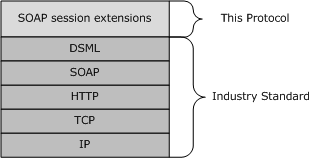 Figure 1: SSE protocol layersPrerequisites/PreconditionsNone.Applicability StatementSSE is suitable where the DSML protocol is already in use with a SOAP binding, and a means of correlating operations across multiple request/response messages is required. These extensions are not applicable outside of DSML or with alternative non-SOAP bindings of DSML, such as a file binding described in [DSML2] section 7.Versioning and Capability NegotiationNone.Vendor-Extensible FieldsNone.Standards AssignmentsNone.MessagesTransportSOAP session extensions (SSE) use HTTP as the transport protocol over which SOAP 1.1 [SOAP1.1] messages are sent.Common Message SyntaxThis section contains common definitions that are used by this protocol. The syntax of the definitions uses XML Schema (XSD) as defined in [XMLSCHEMA1] and [XMLSCHEMA2], and Web Services Description Language (WSDL) as defined in [WSDL].NamespacesThis specification defines and references various XML namespaces using the mechanisms specified in [XMLNS]. Although this specification associates a specific prefix for each XML namespace that is used, the choice of any particular XML namespace prefix is implementation-specific and is not significant for interoperability.MessagesSSE defines a set of SOAP headers that can be attached to DSML SOAP request messages by a client. SSE headers can be used for the following:To initiate a session.To perform an operation within the context of a previously-initiated session.To terminate a session. When a client uses these headers in a request message, the server MUST respond by including corresponding headers in the DSML SOAP response message, which indicates that the session has been initiated or that the operation has been performed within the requested session. The headers that are supported by SSE are specified in the following table.BeginSessionA client MUST attach a <BeginSession> header to a DSML SOAP message that contains a <dsml:batchRequest> payload in order to instruct the server to initiate a new session and to process the <dsml:batchRequest> payload in the context of that session.The client specifies the <BeginSession> header as follows:The "urn:schema-microsoft-com:activedirectory:dsmlv2" XML namespace MUST be specified.<2>The soap:mustUnderstand attribute MUST be set to 1.The following XML shows a <BeginSession> header and a <dsml:batchRequest> payload in a SOAP message.[SOAP]<soap:Envelope>  <soap:Header>    <BeginSession xmlns="urn:schema-microsoft-com:activedirectory:dsmlv2"      soap:mustUnderstand="1" />  </soap:Header>  <soap:Body>    <dsml:batchRequest>      DSML payload    </dsml:batchRequest>  </soap:Body></soap:Envelope>SessionA client MUST attach a <Session> header to a DSML SOAP message that contains a <dsml:batchRequest> payload in order to instruct the server that the payload MUST be processed in the context of a previously allocated session. The client specifies the <Session> header as follows:The "urn:schema-microsoft-com:activedirectory:dsmlv2" XML namespace MUST be specified.<3>The soap:mustUnderstand attribute MUST be set to 1.Subsequently, the server MUST attach a <Session> header to a DSML SOAP response message that contains a <dsml:batchResponse> payload in order to indicate that the corresponding <dsml:batchRequest> payload was processed in the context of a session.The server MUST attach a <Session> header when responding to a DSML SOAP message from a client that contained a <BeginSession> header (section 2.2.2.1), a <Session> header, or an <EndSession> header (section 2.2.2.3).The following XML shows a <Session> header and a <dsml:batchRequest> payload as sent by a client in a SOAP message.[SOAP]<soap:Envelope>  <soap:Header>    <ad:Session xmlns:ad="urn:schema-microsoft-com:activedirectory:dsmlv2"      ad:SessionID="sessionId" soap:mustUnderstand="1" />  </soap:Header>  <soap:Body>    <dsml:batchRequest>      DSML payload    </dsml:batchRequest>  </soap:Body></soap:Envelope>In the preceding script, sessionId MUST be the identifier that was returned from the server in a preceding <Session> header. Its type is sessionId (section 2.2.5.1).The following XML shows a <Session> header and a <dsml:batchResponse> payload as sent by the server in a SOAP message.[SOAP]<soap:Envelope>  <soap:Header>    <ad:Session xmlns:ad="urn:schema-microsoft-com:activedirectory:dsmlv2"      ad:SessionID="sessionId" />  </soap:Header>  <soap:Body>    <dsml:batchResponse>      DSML payload    </dsml:batchResponse>  </soap:Body></soap:Envelope>In the preceding script, if the server is returning this <Session> header in response to a BeginSession operation performed by the client, then the sessionId MUST be a unique value that is freshly allocated by the server and associated with the newly-created session. Instead, if the server is returning this <Session> header in response to a Session or EndSession operation performed by the client, then the sessionId MUST be the same value as that passed in by the client.EndSessionA client MUST attach an <EndSession> header to a DSML SOAP message in order to instruct the server to terminate the specified session after the <dsml:batchRequest> payload has been processed in the context of the session.The client specifies the <EndSession> header as follows: The "urn:schema-microsoft-com:activedirectory:dsmlv2" XML namespace MUST be specified.<4>The soap:mustUnderstand attribute MUST be set to 1.The following XML shows an <EndSession> header and a <dsml:batchRequest> payload in a SOAP message.[SOAP]<soap:Envelope>  <soap:Header>    <ad:EndSession xmlns:ad="urn:schema-microsoft-com:activedirectory:dsmlv2"      ad:SessionID="sessionId" soap:mustUnderstand="1" />  </soap:Header>  <soap:Body>    <dsml:batchRequest>      DSML payload    </dsml:batchRequest>  </soap:Body></soap:Envelope>In the preceding script, sessionId MUST be an identifier that was returned from the server in a previously received <Session> header. It is of type sessionId (section 2.2.5.1).ElementsThe following table summarizes the set of common XML schema element definitions defined by this specification. XML schema element definitions that are specific to a particular operation are described with the operation.BeginSession ElementThe BeginSession element encloses an XML header necessary to initiate a DSML SOAP message that contains the <dsml:batchRequest> payload.<xs:element name="BeginSession">  <xs:complexType>    <xs:attribute name="soap:mustUnderstand"      type="[SOAP1.1]"      use="optional"     />  </xs:complexType></xs:element>AttributesSession ElementThe Session element encloses an XML header necessary to a DSML SOAP message that contains the <dsml:batchRequest> payload to instruct the server the payload MUST be processed in the context of a previously allocated session.<xs:element name="Session">  <xs:complexType>    <xs:attribute name="SessionID"      type="sessionId"      use="required"     />    <xs:attribute name="soap:mustUnderstand"      type="[SOAP1.1]"      use="optional"     />  </xs:complexType></xs:element>AttributesEndSession ElementThe EndSession element encloses an XML header necessary to a DSML SOAP message that contains the <dsml:batchRequest> payload to instruct the server the payload has been processed and to terminate the session.<xs:element name="EndSession">  <xs:complexType>    <xs:attribute name="SessionID"      type="sessionId"      use="required"     />    <xs:attribute name="soap:mustUnderstand"      type="[SOAP1.1]"      use="optional"     />  </xs:complexType></xs:element>AttributesComplex TypesThis specification does not define any common XML schema complex type definitions.Simple TypesThe following table specifies the set of common XML schema simple type definitions that are defined in SSE. XML schema simple type definitions that are specific to a particular operation are specified in the context of that operation.sessionId Simple TypeThe sessionId is the type used for the SessionID attribute in the <Session> and <EndSession> headers.<xs:simpleType name="sessionId">  <xs:restriction    base="xsd:string"   /></xs:simpleType>AttributesThe following table summarizes the set of common XML schema attribute definitions defined by this specification. XML schema attribute definitions that are specific to a particular operation are described with the operation.SessionID AttributeThe SessionID is an attribute in the <Session> (section 2.2.3.2) and <EndSession> (section 2.2.3.3) elements, the value of which uniquely identifies an existing session. It is assigned by the server and returned in the response to a BeginSession (section 2.2.3.1) message.<xs:attribute name="SessionID"   type="sessionId"   use="required" />GroupsThis specification does not define any common XML schema group definitions.Attribute GroupsThis specification does not define any common XML schema attribute group definitions.Protocol DetailsThe client side of this protocol is simply a pass-through. That is, no additional timers or other state is required on the client side of this protocol. Calls made by the higher-layer protocol or application are passed directly to the transport, and the results returned by the transport are passed directly back to the higher-layer protocol or application.Server DetailsAbstract Data ModelThis section describes a conceptual model of possible data organization that an implementation maintains to participate in this protocol. This organization is provided to further clarify the explanation of how the protocol behaves. This specification does not mandate that implementations adhere to this model as long as their external behavior is consistent with that described in this specification.SessionTableEntry: A quadruple consisting of the following elements:SessionID: A value of type sessionId (section 2.2.5.1) that is unique in the SessionTable.Session: This protocol extension does not impose any limits or requirements on the contents of a session. An implementation SHOULD<5> store in a session any information that will be required by that implementation in correlating directory operations.SessionIp: A value that is the IP address of the client that initiated the session by sending a <BeginSession> (section 2.2.2.1) header.SessionIdleTimer (section 3.1.2.1): A timer that tracks the elapsed time since the last request associated with this session.SessionTable: An array of SessionTableEntry objects; one per Session.MaxSessionsAllowed: A 32-bit unsigned integer that specifies the maximum number of sessions that can be open at one time.MaxSessionsAllowedPerIp: A 32-bit unsigned integer that specifies the maximum number of sessions that a single client, identified by its IP address, can have open at one time.MaxSessionIdleTimeAllowed: A value that specifies the maximum time after which an idle session will be terminated by the server even if the client does not send an <EndSession> (section 2.2.2.3) header.Note  The preceding conceptual data can be implemented using a variety of techniques.TimersSessionIdleTimerThis per-session timer controls the amount of time that a session is allowed to remain idle before the server terminates it.InitializationThe SessionTable MUST be initialized to be empty. That is, the protocol extension starts with no sessions created.MaxSessionsAllowed, MaxSessionsAllowedPerIp, and MaxSessionIdleTimeAllowed MUST be initialized.<6>Message Processing Events and Sequencing RulesThe following table shows the processing events that are defined for DSML:BeginSessionNote  Abstract data model objects that are referenced in this section are defined in section 3.1.1. SOAP fault processing is specified in section 3.1.4.4.The server performs a BeginSession operation when it receives a DSML SOAP request message that contains a <BeginSession> header (section 2.2.2.1).If the server is not capable of performing a BeginSession operation, and if the header contains a soap:mustUnderstand attribute equal to 1, then the server MUST generate a SOAP fault and MUST NOT process any DSML operations that are contained in the SOAP body of the message. Otherwise, if the header does not contain a soap:mustUnderstand attribute equal to 1, or if that attribute is not present, then the server MUST process the DSML operations as if the <BeginSession> header were not specified.If the total number of SessionTableEntry objects in the SessionTable already equals MaxSessionsAllowed, the server MUST not perform the BeginSession operation and MUST generate a SOAP fault.If the number of SessionTableEntry objects, which have the same value for SessionIp as the IP address of the client, already equals MaxSessionsAllowedPerIp, the server MUST not perform the <BeginSession> operation, and it MUST generate a SOAP fault.To perform the BeginSession operation, the server MUST allocate a new SessionTableEntry, assigning a value to the SessionID object that is not used by any other SessionTableEntry in the SessionTable, record the IP address of the client in the <SessionIp> element, and record the time the DSML SOAP request is received in the <SessionLastAccessTime> element. A server MAY<7> try to minimize the chance of duplicating a SessionID value.The server initializes the state of the Session object of the SessionTableEntry. The server MUST allocate a new idle session timer, assign it to the <SessionIdleTimer> element of the SessionTableEntry, and initialize the timer to 0. The timer MUST be set to expire after a duration specified by MaxSessionIdleTimeAllowed. The SessionTableEntry is then added to the SessionTable. If the server is unable to allocate or initialize a new entry in the SessionTable, then it MUST generate a SOAP fault, and it MUST NOT process any DSML operations that are contained in the SOAP body of the message.After the SessionTableEntry has been initialized, the server MUST perform any DSML operations that are contained in the SOAP body of the request message by using the state stored in the SessionTableEntry. DSML operations have the form of a <dsml:batchRequest> element with zero or more child elements. The server SHOULD save any state changes in the Session object of the SessionTableEntry to correlate these operations with future operations.Once the operations have successfully completed, or if there were no operations to perform, the server MUST generate a DSML response message [DSML2], with a <Session> header (section 2.2.2.2). The SessionID attribute of the <Session> header MUST be assigned the value of the SessionID object of the allocated SessionTableEntry.SessionNote  Abstract data model objects that are referenced in this section are defined in section 3.1.1. SOAP fault processing is specified in section 3.1.4.4.The server MUST perform a Session operation when it receives a DSML SOAP request message that contains a <Session> header (section 2.2.2.2).If the server is not capable of performing a Session operation and if the header contains a soap:mustUnderstand attribute equal to 1, then the server MUST generate a SOAP fault and MUST NOT process any DSML operations that are contained in the SOAP body of the message. Otherwise, if the server is not capable of performing a Session operation and either the header does not contain a soap:mustUnderstand attribute equal to 1 or that attribute is not present, then the server processes the DSML operations as if the <Session> header were not specified.To perform the Session operation, the server MUST retrieve the SessionTableEntry from the SessionTable, which contains a SessionID object with a value that matches the SessionID attribute specified in the <Session> header. If no such SessionTableEntry is found, then the server MUST generate a SOAP fault.After the matching SessionTableEntry has been retrieved, the server MUST reset the timer represented by the <SessionIdleTimer> element of the SessionTableEntry, to 0. The server MUST perform any DSML operations that are contained in the SOAP body of the request message, using the state stored in the SessionTableEntry. DSML operations have the form of a <dsml:batchRequest> element with zero or more child elements. The server saves any state changes in the Session object of the SessionTableEntry to correlate these operations with future operations.When all operations, if any, have been successfully completed, the server MUST generate a DSML response message [DSML2] with a <Session> header (see section 2.2.2.2). The SessionID attribute of that <Session> header MUST be assigned the value of the SessionID object of the retrieved SessionTableEntry.EndSessionNote  Abstract data model objects that are referenced in this section are defined in section 3.1.1. SOAP fault processing is specified in section 3.1.4.4.The server MUST perform an EndSession operation when it receives a DSML SOAP request message that contains an <EndSession> header (section 2.2.2.3).If the server is not capable of performing an EndSession operation, and if the header contains a soap:mustUnderstand attribute equal to 1, then the server MUST generate a SOAP fault and MUST NOT process any DSML operations that are contained in the SOAP body of the message. Otherwise, if the server is not capable of performing an EndSession operation, and either the header does not contain a soap:mustUnderstand attribute equal to 1 or that attribute is not present, then the server processes the DSML operations as if the <EndSession> header were not specified.To perform the EndSession operation, the server MUST retrieve the SessionTableEntry from the SessionTable that contains a SessionID with a value that matches the SessionID attribute specified in the <EndSession> header. If the SessionTableEntry is not present, the server MUST return a "Bad Session Request" SOAP fault as specified in section 3.1.4.4.After the matching SessionTableEntry has been retrieved, the server MUST perform any DSML operations that are contained in the SOAP body of the request message, using the state stored in the SessionTableEntry. DSML operations have the form of a <dsml:batchRequest> element with zero or more child elements. The server SHOULD save any state changes in the Session object of the SessionTableEntry to correlate these operations with future operations.Once the operations have successfully completed, or if there were no operations to perform, the server MUST remove the SessionTableEntry from the SessionTable. The server MUST generate a DSML response message [DSML2] with a <Session> header (section 2.2.2.2). The SessionID attribute of that <Session> header MUST be assigned the value of the SessionID object of the SessionTableEntry that was removed.The server MUST dispose of the removed SessionTableEntry, including the state saved in SessionTableEntry.Session. The server MAY<8> wait for some time after it has removed the SessionTableEntry from the SessionTable before disposing of the SessionTableEntry.FaultsIf the session request cannot be processed, the server MUST return the following SOAP fault:<SOAP:Envelope xmlns:SOAP="http://schemas.xmlsoap.org/soap/envelope/">   <SOAP:Body>         <SOAP:Fault>         <faultcode>SOAP:Client</faultcode>         <faultstring>SOAP Invalid Request</faultstring>         <detail>Bad Session Request</detail>      </SOAP:Fault>   </SOAP:Body></SOAP:Envelope> If the server receives a bad request, it MUST return the following SOAP fault:<SOAP:Envelope xmlns:SOAP="http://schemas.xmlsoap.org/soap/envelope/">   <SOAP:Body>         <SOAP:Fault>         <faultcode>SOAP:Client</faultcode>         <faultstring>SOAP Invalid Request</faultstring>         <detail>Bad Request</detail>      </SOAP:Fault>   </SOAP:Body></SOAP:Envelope> If the request cannot be processed for any other reason, the server MUST return the following SOAP fault:<SOAP:Envelope xmlns:SOAP="http://schemas.xmlsoap.org/soap/envelope/">   <SOAP:Body>         <SOAP:Fault>         <faultcode>SOAP:Server</faultcode>         <faultstring>SOAP Server Application Faulted</faultstring>         <detail>Internal DSML Server Error</detail>      </SOAP:Fault>   </SOAP:Body></SOAP:Envelope> Timer EventsSessionIdletimer EventWhen the timer represented by the <SessionIdleTimer> element of a SessionTableEntry expires, the server MUST perform an <EndSession> operation on the session associated with that SessionTableEntry. The idle session timer expires after reaching MaxSessionIdleTimeAllowed.Other Local EventsNone.Protocol ExamplesIn this section, a complete session exchange is shown, consisting of the following steps:The client requests the server to create a session.The server creates a session and returns a SessionID attribute value for that session.The client requests the server to perform some operations within the context of the session.The client requests the server to terminate the session.In this example, the DSML payload is an empty <dsml:batchRequest />, so that the only operation the server performs is to create the session.[SOAP]<soap:Envelope>  <soap:Header>    <BeginSession xmlns="urn:schema-microsoft-com:activedirectory:dsmlv2"      soap:mustUnderstand="1" />  </soap:Header>  <soap:Body>    <dsml:batchRequest />  </soap:Body></soap:Envelope>The server creates a session and assigns it a unique SessionID attribute value. It then sends a response to the client informing it of the SessionID of the new session.[SOAP]<soap:Envelope>  <soap:Header>    <ad:Session xmlns:ad="urn:schema-microsoft-com:activedirectory:dsmlv2"      ad:SessionID="12345" />  </soap:Header>  <soap:Body>    <dsml:batchResponse />  </soap:Body></soap:Envelope>The client requests a standard DSML operation. By attaching the <Session> header (section 2.2.2.2) with the previously defined SessionID, the client causes the server to perform the operation in the context of the session.[SOAP]<soap:Envelope>  <soap:Header>    <ad:Session xmlns:ad="urn:schema-microsoft-com:activedirectory:dsmlv2"      ad:SessionID="12345" soap:mustUnderstand="1" />  </soap:Header>  <soap:Body>    <dsml:batchRequest>      <dsml:searchRequest dn="ou=Sales,dc=fabrikam,dc=com"       scope="baseObject"       derefAliases="neverDerefAliases">        <dsml:filter>          <dsml:present name="objectclass" />        </dsml:filter>      </dsml:searchRequest>    </dsml:batchRequest>  </soap:Body></soap:Envelope>The server returns the response with a <Session> header attached.[SOAP]<soap:Envelope>  <soap:Header>    <ad:Session xmlns:ad="urn:schema-microsoft-com:activedirectory:dsmlv2"      ad:SessionID="12345"/>  </soap:Header>  <soap:Body>    <dsml:batchResponse>      <dsml:searchResponse>        <dsml:searchResultEntry dn="ou=Sales,dc=fabrikam,dc=com">          <dsml:attr name="description">            <dsml:value>Sales force organizational unit</dsml:value>          </dsml:attr>        remaining attributes of the object...        </dsml:searchResultEntry>        <dsml:searchResultDone>          <dsml:resultCode code="0" />        </dsml:searchResultDone>      </dsml:searchResponse>    </dsml:batchResponse>  </soap:Body></soap:Envelope>The client can continue requesting DSML operations in the context of the session by attaching <Session> headers as in the preceding example. When the client is finished, it terminates the session by sending an <EndSession> header (section 2.2.2.3).In this example, the client also includes a <dsml:addRequest> operation inside the <dsml:batchRequest>. This operation is performed in the context of the <Session>. That is, the operation is equivalent to the client first sending a <dsml:batchRequest> that contains the <dsml:addRequest> with a <Session> header attached, followed by an empty <dsml:batchRequest> that contains an <EndSession> header.[SOAP]<soap:Envelope>  <soap:Header>    <ad:EndSession xmlns:ad="urn:schema-microsoft-com:activedirectory:dsmlv2"      ad:SessionID="12345" soap:mustUnderstand="1" />  </soap:Header>  <soap:Body>    <dsml:batchRequest>      <dsml:addRequest dn="ou=DSMLSamples,dc=fabrikam,dc=com">        <dsml:attr name="objectClass">          <dsml:value>organizationalUnit</dsml:value>        </dsml:attr>      </dsml:addRequest>    </dsml:batchRequest>  </soap:Body></soap:Envelope>The server responds as follows and includes the SessionID attribute value of the session it terminated.<soap:Envelope>  <soap:Header>    <ad:Session xmlns:ad="urn:schema-microsoft-com:activedirectory:dsmlv2"      ad:SessionID="12345"/>  </soap:Header>  <soap:Body>    <dsml:batchResponse>      <dsml:addResponse>        <dsml:resultCode code="0" descr="success" />      </dsml:addResponse>    </dsml:batchResponse>  </soap:Body></soap:Envelope>SecuritySecurity Considerations for ImplementersEach session that the client asks the server to create consumes storage on the server. A server implementation can limit the number of sessions that a single client is permitted to have open at one time, or it can restrict the total number of sessions that are open at one time (see section 3.1.1 for Abstract Data Model elements that represent these limits). A server implementation can also limit the maximum lifetime during which a session can be left open or idle.If a client is able to guess the value of the SessionId attribute that is assigned to a session created by a different client, then the first client can perform operations in the second client's session by attaching a <Session> header (section 2.2.2.2) that contains the second client's SessionId; or it can terminate the second client's session by using an <EndSession> header (section 2.2.2.3) that contains the second client's SessionId. A server implementation can perform additional validation checks to ensure that the client using a particular SessionId in a <Session> or <EndSession> header is the same client that created the session.<9>Index of Security Parameters None. Appendix A: Full WSDLThis specification does not describe a Web Service protocol and does not specify Web Services Description Language (WSDL). Appendix B: Product BehaviorThe information in this specification is applicable to the following Microsoft products or supplemental software. References to product versions include released service packs.This document specifies version-specific details in the Microsoft .NET Framework. For information about which versions of .NET Framework are available in each released Windows product or as supplemental software, see [MS-NETOD] section 4.Microsoft Directory Services Markup Language (DSML) Services for WindowsMicrosoft .NET Framework 2.0Microsoft .NET Framework 3.0Microsoft .NET Framework 3.5Microsoft .NET Framework 4.0Microsoft .NET Framework 4.5Microsoft .NET Framework 4.6Microsoft .NET Framework 4.7Exceptions, if any, are noted below. If a service pack or Quick Fix Engineering (QFE) number appears with the product version, behavior changed in that service pack or QFE. The new behavior also applies to subsequent service packs of the product unless otherwise specified. If a product edition appears with the product version, behavior is different in that product edition.Unless otherwise specified, any statement of optional behavior in this specification that is prescribed using the terms "SHOULD" or "SHOULD NOT" implies product behavior in accordance with the SHOULD or SHOULD NOT prescription. Unless otherwise specified, the term "MAY" implies that the product does not follow the prescription.<1> Section 2.2.1: The DSML client in DSML Services for Windows uses the prefix "ad:" for the "urn:schema-microsoft-com:activedirectory:dsmlv2" namespace. The sender can use an arbitrary prefix for the "urn:schema-microsoft-com:activedirectory:dsmlv2" namespace for BeginSession (section 3.1.4.1), Session (section 3.1.4.2), and EndSession (section 3.1.4.3) requests. The server processes BeginSession requests with no prefixes. Session and EndSession requests that do not use a prefix will generate a fault from the server. The server response to all successful requests uses the "ad:" prefix.  See Protocol Examples (section 4).<2> Section 2.2.2.1: The DSML client in DSML Services for Windows uses the prefix "ad:" for the "urn:schema-microsoft-com:activedirectory:dsmlv2" namespace. The sender can use an arbitrary prefix for the "urn:schema-microsoft-com:activedirectory:dsmlv2" namespace for BeginSession (section 3.1.4.1), Session (section 3.1.4.2), and EndSession (section 3.1.4.3) requests. The server processes BeginSession requests with no prefixes. Session and EndSession requests that do not use a prefix will generate a fault from the server. The server response to all successful requests uses the "ad:" prefix. See Protocol Examples (section 4).<3> Section 2.2.2.2: The DSML client in DSML Services for Windows uses the prefix "ad:" for the "urn:schema-microsoft-com:activedirectory:dsmlv2" namespace. The sender can use an arbitrary prefix for the "urn:schema-microsoft-com:activedirectory:dsmlv2" namespace for BeginSession (section 3.1.4.1), Session (section 3.1.4.2), and EndSession (section 3.1.4.3) requests. The server processes BeginSession requests with no prefixes. Session and EndSession requests that do not use a prefix will generate a fault from the server. The server response to all successful requests uses the "ad:" prefix. See Protocol Examples (section 4).<4> Section 2.2.2.3: The DSML client in DSML Services for Windows uses the prefix "ad:" for the "urn:schema-microsoft-com:activedirectory:dsmlv2" namespace. The sender can use an arbitrary prefix for the "urn:schema-microsoft-com:activedirectory:dsmlv2" namespace for BeginSession (section 3.1.4.1), Session (section 3.1.4.2), and EndSession (section 3.1.4.3) requests. The server processes BeginSession requests with no prefixes. Session and EndSession requests that do not use a prefix will generate a fault from the server. The server response to all successful requests uses the "ad:" prefix. See Protocol Examples (section 4).<5> Section 3.1.1: DSML Services for Windows stores the LDAP connection to the directory server in the session. This ensures that all operations performed within a session are performed using the same LDAP connection. This is required to support the following LDAP controls [MS-ADTS] because the Active Directory service does not permit the cookies embedded in these controls to be used across LDAP connections.LDAP_PAGED_RESULT_OID_STRINGLDAP_CONTROL_VLVREQUEST<6> Section 3.1.3: DSML Services for Windows enforces the following limits by default:MaxSessionsAllowed: 100 sessionsMaxSessionsAllowedPerIp: 5 sessionsMaxSessionIdleTimeAllowed: 10 minutes<7> Section 3.1.4.1: DSML Services for Windows generates SessionID attribute values randomly. If the randomly generated value matches a SessionID attribute value that is currently in the SessionTable, then a new SessionID value is randomly generated. This process is repeated, if necessary, until a SessionID value that is not currently in the SessionTable is generated.<8> Section 3.1.4.3: DSML Services for Windows immediately disposes of the state after removing it from the SessionTable. It does this by closing the LDAP connection.<9> Section 5.1: DSML Services for Windows enforces the following validation checks by default:The IP address of the client sending a <Session> or <EndSession> header for a given session matches the IP address of the client that performed the BeginSession operation to create that session.The DSML request to which the <Session> or <EndSession> header is attached for a given session is authenticated as the same identity as the DSML request that created that session with a BeginSession operation.Change TrackingNo table of changes is available. The document is either new or has had no changes since its last release.IndexAAbstract data model   server 16Abstract data model - server 16Applicability 9Attribute groups 15Attributes 15   overview 15   SessionID 15   SessionID Attribute 15BBeginSession   element 13   message 11BeginSession Element element 13CCapability negotiation 9Change tracking 28Complex types 14DData model - abstract   server 16Data model – abstract - server 16EElements   BeginSession 13   BeginSession Element 13   EndSession 14   EndSession Element 14   Session 14   Session Element 14EndSession   element 14   message 12EndSession Element element 14Events   local - server 20   timer - server - SessionIdletimer 20Examples - overview 21FFields - vendor-extensible 9Full WSDL 25GGlossary 6Groups 15IImplementer - security considerations 24Index of security parameters 24Informative references 8Initialization   server 16Initialization - server 16Introduction 6LLocal events   server 20Local events - server 20MMessage processing   server 17Message processing - server 17Messages   attribute groups 15   attributes 15   BeginSession 11      element 13      message 11   BeginSession Element element 13   BeginSession message 11   complex types 14   elements 13   EndSession 12      element 14      message 12   EndSession Element element 14   EndSession message 12   enumerated 10   groups 15   namespaces 10   Session 11      element 14      message 11   Session Element element 14   Session message 11   SessionID attribute 15   SessionID Attribute attribute 15   sessionID simple type 15   sessionId Simple Type simple type 15   simple types 15   syntax 10   transport 10NNamespaces 10Normative references 7OOperations   BeginSession 17   EndSession 18   Faults 19   Session 18Overview (synopsis) 8PParameters - security index 24Preconditions 9Prerequisites 9Product behavior 26Protocol Details   overview 16RReferences 7   informative 8   normative 7Relationship to other protocols 9SSecurity   implementer considerations 24   parameter index 24Sequencing rules   server 17Sequencing rules - server 17Server   abstract data model 16   BeginSession operation 17   EndSession operation 18   Faults operation 19   initialization 16   local events 20   message processing 17   sequencing rules 17   Session operation 18   timer events - SessionIdletimer 20   timers - SessionIdleTimer 16Session   element 14   message 11Session Element element 14SessionID attribute 15SessionID Attribute attribute 15sessionID simple type 15sessionId Simple Type simple type 15Simple types 15   overview 15   sessionID 15   sessionId Simple Type 15Standards assignments 9Syntax   messages - overview 10Syntax – messages - overview 10TTimer events - server - SessionIdletimer 20Timers - server - SessionIdleTimer 16Tracking changes 28Transport 10Types   complex 14   simple 15VVendor-extensible fields 9Versioning 9WWSDL 25DateRevision HistoryRevision ClassComments6/20/20080.1NewVersion 0.1 release7/25/20080.1.1EditorialChanged language and formatting in the technical content.8/29/20080.1.2EditorialChanged language and formatting in the technical content.10/24/20080.1.3EditorialChanged language and formatting in the technical content.12/5/20080.2MinorClarified the meaning of the technical content.1/16/20091.0MajorUpdated and revised the technical content.2/27/20091.1MinorClarified the meaning of the technical content.4/10/20091.2MinorClarified the meaning of the technical content.5/22/20091.2.1EditorialChanged language and formatting in the technical content.7/2/20091.2.2EditorialChanged language and formatting in the technical content.8/14/20091.2.3EditorialChanged language and formatting in the technical content.9/25/20091.3MinorClarified the meaning of the technical content.11/6/20091.3.1EditorialChanged language and formatting in the technical content.12/18/20091.4MinorClarified the meaning of the technical content.1/29/20102.0MajorUpdated and revised the technical content.3/12/20103.0MajorUpdated and revised the technical content.4/23/20103.0.1EditorialChanged language and formatting in the technical content.6/4/20103.0.2EditorialChanged language and formatting in the technical content.7/16/20104.0MajorUpdated and revised the technical content.8/27/20105.0MajorUpdated and revised the technical content.10/8/20105.1MinorClarified the meaning of the technical content.11/19/20105.1NoneNo changes to the meaning, language, or formatting of the technical content.1/7/20115.2MinorClarified the meaning of the technical content.2/11/20115.2NoneNo changes to the meaning, language, or formatting of the technical content.3/25/20115.2NoneNo changes to the meaning, language, or formatting of the technical content.5/6/20115.2NoneNo changes to the meaning, language, or formatting of the technical content.6/17/20115.3MinorClarified the meaning of the technical content.9/23/20115.3NoneNo changes to the meaning, language, or formatting of the technical content.12/16/20116.0MajorUpdated and revised the technical content.3/30/20126.0NoneNo changes to the meaning, language, or formatting of the technical content.7/12/20126.0NoneNo changes to the meaning, language, or formatting of the technical content.10/25/20126.0NoneNo changes to the meaning, language, or formatting of the technical content.1/31/20136.0NoneNo changes to the meaning, language, or formatting of the technical content.8/8/20136.0NoneNo changes to the meaning, language, or formatting of the technical content.11/14/20136.0NoneNo changes to the meaning, language, or formatting of the technical content.2/13/20146.0NoneNo changes to the meaning, language, or formatting of the technical content.5/15/20146.0NoneNo changes to the meaning, language, or formatting of the technical content.6/30/20157.0MajorSignificantly changed the technical content.10/16/20157.0NoneNo changes to the meaning, language, or formatting of the technical content.7/14/20167.0NoneNo changes to the meaning, language, or formatting of the technical content.3/16/20178.0MajorSignificantly changed the technical content.6/1/20178.0NoneNo changes to the meaning, language, or formatting of the technical content.Prefix Namespace URI Reference (none)<1>urn:schema-microsoft-com:activedirectory:dsmlv2(none) adhttp://schemas.microsoft.com/2008/1/ActiveDirectory/Data[MS-ADDM]dsmlurn:oasis:names:tc:DSML:2:0:core[DSML2]soaphttp://schemas.xmlsoap.org/soap/envelope/[SOAP1.1]xshttp://www.w3.org/2001/XMLSchema[XMLSCHEMA1]HeaderDescription BeginSessionUsed by a client request to instruct the server to begin a session. The SOAP body to which this header is attached MUST be processed in the context of the session. That is, it MUST be processed as if the session were initiated prior to processing the request message.SessionUsed by a client request to instruct the server to process a SOAP request message inside a session that was previously created with a BeginSession operation.Used by a server response to inform the client that the operation was performed within the requested session.EndSessionUsed by a client request to instruct the server to terminate a session that was previously created with a BeginSession operation. The SOAP body to which this header is attached MUST be processed in the context of the session. That is, it MUST be processed as if the session were terminated after the request message completed processing.ElementDescriptionBeginSessionThe XML schema definition for the <BeginSession> element.SessionThe XML schema definition for the <Session> element.EndSessionThe XML schema definition for the <EndSession> element.NameTypeDescriptionsoap:mustUnderstand[SOAP1.1]See [SOAP1.1] section 4.2.3.NameTypeDescriptionSessionIDsessionIdA string value that uniquely identifies an existing session.soap:mustUnderstand[SOAP1.1]See [SOAP1.1] section 4.2.3.NameTypeDescriptionSessionIDsessionIdA string value that uniquely identifies an existing session.soap:mustUnderstand[SOAP1.1]See [SOAP1.1] section 4.2.3.Simple type Description sessionIdUniquely identifies a session on the server. AttributeDescriptionSessionIDThe XML schema definition for the SessionID attribute.Operation Description BeginSessionCauses a new session to be created. SessionCauses an operation to be performed using the state stored in the session. EndSessionCauses a session to be terminated.FaultsPerforms an action if the session request cannot be processed.